Habits 1-3 Reflection Paper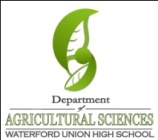 Name: 					Hour: 			Date: Date Assignment is due: 				  Why late? 					Score: 	+ / ✓/ -  
			Day of Week	Date 				If your project was late, describe whyDirections – In this assignment, you will be researching and summarizing how different people define leadership. Using the internet, you will search for different descriptions of leadership by different people.  You will then take their definitions and determine how you now personally view leadership.  First, click “File” and “Save-As”.  Save this document as “Your Last Name – Definitions of Leadership Paper” in the R:Common Drive under the Agriscience Folder, Leadership Folder.Next, add you name, hour, and date to the space above. Third, go line by line below.  Delete the information on the line and replace it with what it is asking for.  Make sure that your paper actually reads like a paper and not like a list of bulleted items. Be sure to cite all sources parenthetically.  When you quote or paraphrase someone, follow that item with (Author Last Name, Year).  If you cannot find an author, use the agency or department that published the document.  If you cannot find a year, use the current year.  Leave the blue headers to keep your paper organized. At the end, include a bibliography. Please use APA style – Author Last Name, First Name.  Year.  Title.  SourceDelete these instructions, then print and submit this paper when you are done.  Print and submit this paper when you are finished.Tips: you have large amount of time to complete this paper.  If you finish early, go back and add more information or provide more details (remember – bare minimum effort gets you a bare minimum grade).  Be sure to check for spelling and grammar errors as well!Introduction Summarize Stephen Covey’s book, The Seven Habits of Highly Effective People.  Focus your summary on the foreword, the Seven Habits Overview, and Habits 1,2, and 3.  Provide the reader with all the key concepts covered by the book and summaries of any important examples (such as Victor Frankl).  Cite page numbers whenever referring to specific parts of the book (e.g. such as when summarizing an example from the book).   The Seven Habits and Your LifeIn this section, compare the philosophy of the book as described in the foreword and overview to your own life.  Specifically answer the following:What is your impression of these ideas?  Do you agree or disagree with the philosophy?  Why? How does the way in which you live your life compare to these ideas? Do your personal daily choices reflect Covey’s philosophies? How have your personal choices changed while you have been in high school?  How have you grown and matured in a way that reflects the big ideas advocated by Covey? Where were you as a freshman and where are you now?  Where will you be in 5 years in regards to these ideas? Habit 1 and Your LifeIn this section, re-summarize the main ideas espoused by Covey in regards to Habit 1.  Then compare those ideas to the choices you make and actions you take by address the following:What is your impression of these ideas?  Do you agree or disagree with the philosophy?  Why?  What makes sense about these ideas to you? What, if anything, do you disagree with or would want to change about this philosophy? How does the way in which you live your life compare to Habit 1? Do your personal daily choices reflect Covey’s philosophies? How have your personal choices changed while you have been in high school?  How have you grown and matured in a way that reflects the big ideas advocated by Habit 1? Where were you as a freshman and where are you now?  Where will you be in 5 years in regards to these ideas? Habit 2 and Your LifeIn this section, re-summarize the main ideas espoused by Covey in regards to Habit 2.  Then compare those ideas to the choices you make and actions you take by address the following:What is your impression of these ideas?  Do you agree or disagree with the philosophy?  Why?  What makes sense about these ideas to you? What, if anything, do you disagree with or would want to change about this philosophy? How does the way in which you live your life compare to Habit 2? Do your personal daily choices reflect Covey’s philosophies? How have your personal choices changed while you have been in high school?  How have you grown and matured in a way that reflects the big ideas advocated by Habit 2? Where were you as a freshman and where are you now?  Where will you be in 5 years in regards to these ideas? Habit 3 and Your LifeIn this section, re-summarize the main ideas espoused by Covey in regards to Habit 3.  Then compare those ideas to the choices you make and actions you take by address the following:What is your impression of these ideas?  Do you agree or disagree with the philosophy?  Why?  What makes sense about these ideas to you? What, if anything, do you disagree with or would want to change about this philosophy? How does the way in which you live your life compare to Habit 3? Do your personal daily choices reflect Covey’s philosophies? How have your personal choices changed while you have been in high school?  How have you grown and matured in a way that reflects the big ideas advocated by Habit 3? Where were you as a freshman and where are you now?  Where will you be in 5 years in regards to these ideas? ConclusionFirst, address what you have learned so far that has been meaningful to you.  Provide at least 5 examples of topics or ideas that have stayed with you and affected you personally. Next reflect on your growth so far.  How have you changed since you were a freshman?  What choices and actions negatively affected your life that you have grown out of? What new choices and actions have you recently started utilizing in order to make your life better and more effective?Third, describe where you need to be a year after you graduate.  How will you need to change in the next 12-24 months in order to become a fully functional adult with an effective day-to-day life. Finally, conclude with how you will get there.  Reflect on how change has occurred in your life in the past and project how you could use a similar process to create positive change in your life in the future. 